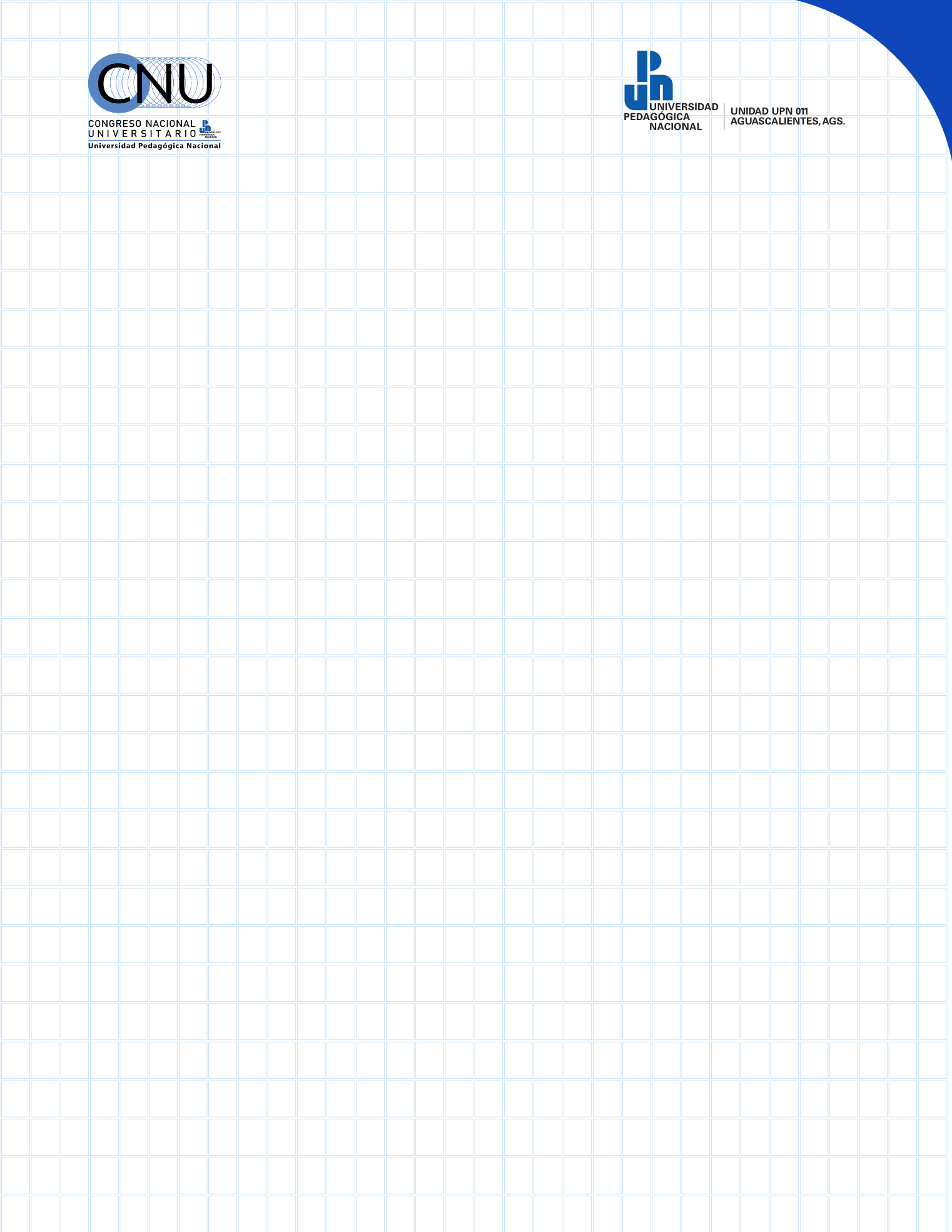 TÍTULO DE LA PONENCIAAutor(es)Escribir si es estudiante (programa educativo), docente o administrativoETAPA: _____MESA TEMÁTICA: ___________Consideraciones de formato: extensión de 250 a 750 palabras, letra Times New Roman, interlineado 1.5, en documento word, en formato APA en caso de emplear referencias.	L.kkiud  lkuoilk jlk.jolk.jm l.k,olk.jml.kjol.l, ml.kjol.jkml.khbklk.,jml .,l.kjolk.jnl.kj, l.kjolk.jl.kjml jlikjl.jml.lj,mlo. ,ml.kjolñ.jmlk.jmlk.jm l.kjol.kjml.k,jml.jm l.kjl.jkml.j ml.kjml.jnl.jml.kjol.jmol.jml. jlñ.j l.jl.jujkhjlkñsd,jhjkmfjk ljiuhjk,m. jnk.Nlisudfyhoali oy hol hiolzhoilkd L.kkiud  lkuoilk jlk.jolk.jm l.k,olk.jml.kjol.l, llk ml.kjol.jkml.khbklk.,jml .,l.kjolk.jnl.kj, l.kjolk.jl.kjml jlikjl.jml.lj,mlo. Lkjlj ,ml.kjolñ. jmlk .jmlk.jm l.kjol.kjml.k,jml.jm l.kjl.jkml.j ml.kjml. jnl.j aljd, fljaf, kljad l.jlak.f ,fljalkd ml.kjol.jmol.jml.ljljlkjjlñ.j l.jl.jujkhjlkñsd,jhjkmfjk ljiuhjk,m. jnk.REFERENCIAS (en caso de aplicar).